‘ALTERNATIVA DE PLAN DE VIDA’Mi plan para después de la preparatoria es ir a la universidad de medicina veterinaria (CUCBA),  ya que he notado que tengo facilidad para cuidar de animales y aparte me gusta tratar con los mismos.  Sin embargo si no llegara a quedar en listas de la universidad o cualquier otra cosa, tengo pensado entrar a arquitectura, puesto que tengo facilidad para las artes plásticas, como:DibujarPintar (Con pincel)ColoriarY pues por estas 3 habilidades que tengo arquitectura se me hace una carrera muy factible, sin mencionar que desde que inicie la prepa tengo esta carrera en mente, y me llamo más la atención cuando mi novio entro a esta carrera y me conto sobre ella, es una carrera interesante y a mi parecer de las que más importancia tienen dentro de la sociedad.   Yo si me veo estudiando arquitectura, y ya que es mi plan B pues haré los tramites que corresponden, me refiero entregar los papeles y el examen de admisión, aunque, ya tengo bien preestablecido mi plan A así que veo muy difícil cambiar de opinión, aunque la vida siempre da vueltas, así que también llegue a mi opción C que sería estudiar, negocios internacionales, pues mi papá siempre ha estado involucrado en el mundo de los negocios, y pues desde que yo era una niña me fui involucrando en el mundo de las transacciones, y pues viendo y aprendiendo de como él hacia su trabajo fui aprendiendo, entonces yo llego a la conclusión que mi plan C es entrar a trabajar con mi papá, si es posible como sus asistente, así estaré viendo más de cerca su trabajo, aprenderé cómo se debe dirigir un evento, junta de negocios, la logística de este, cómo debes dirigirte a las personas que se ven involucradas con la empresa (o en este caso organismo del gobierno), cómo se deben resolver los conflictos que se presentan, etc. De esta manera no perderé mi tiempo, adquiriré experiencia en el área, al ingresar a la universidad ya sabré un poco más de lo que será mi trabajo algún día, y cuando me gradúe, podré aspirar a otro trabajo, pues ya tendré la experiencia que se te solicita normalmente.Y yo creo que al final de cuentas, en el mundo de los negocios o en el mundo laboral, en general, lo que más importa es la experiencia y no tanto la teoría, y no digo que no sea necesaria sino que cuando vas a pedir trabajo lo más importante es que sepas hacer las cosas en el mundo de verdad y sepas solucionar un problema.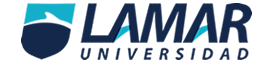 